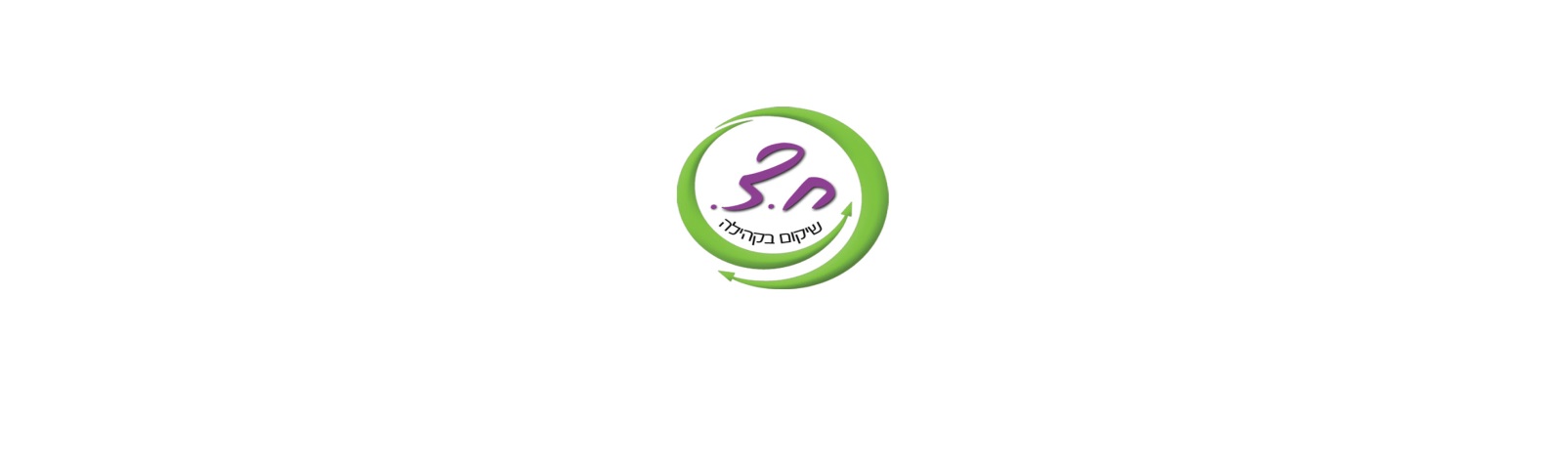 דרוש/ה עובד/ת סוציאלי/ת למשרה מפרה ומאתגרת!לחברת ״ח.צ שיקום בקהילה״ אשר מתמחה בליווי מתמודדים עם מחלה נפשית בחייהם בקהילה, דרוש/ה עובד/ת סוציאלי/ת לסניף מרחב באר שבע. הסניף הינו ייחודי ונותן מענה ביישובי הפריפריה ולאלו המוכרים על ידי משרד הביטחון (PTSD). 
המשרה כוללת ליווי של מספר אנשים קטן בכדי לאפשר תהליך מעמיק, קשר עם המשפחות, השתתפות בוועדות, הדרכת צוות השיקום, ניהול אירועים חריגים ועוד. בנוסף, ניתנת הכשרה מקיפה וכן הדרכה פרטנית וקבוצתית על ידי מדריכה חיצונית מוסמכת. דרישות:תואר ראשון בעבודה סוציאלית – חובה!יכולת גבוהה ליצירת קשר ולשימוש במיומנויות טיפוליות.  יכולת גבוהה לעבודה בצוות, עצמאות וניהול זמן. אחראיות, אמינות, חריצות ויחסי אנוש טובים. המשרה מיועדת לגברים ונשים כאחד. לפרטים נוספים יש לפנות למנהל השירות, נתי ביטוןנייד: 052-5441047אימייל: hetz.nb@gmail.com